Cod formular specific: L01XC32.1                                                                                       Anexa nr. 16FORMULAR PENTRU VERIFICAREA RESPECTĂRII CRITERIILOR DE ELIGIBILITATE AFERENTE PROTOCOLULUI TERAPEUTIC DCI ATEZOLIZUMABcancer bronhopulmonar NSCLC -SECŢIUNEA  I - DATE GENERALE1.Unitatea medicală: ……………………………………………………………………………...…….2. CAS / nr. contract: ……………./………………… 3.Cod parafă medic:	4.Nume şi prenume pacient: …………………………………….………………………………..……CNP / CID:						5.FO / RC:			 în data:				6.S-a completat “Secţiunea II- date medicale“ din Formularul specific cu codul: ..…….....………7.Tip evaluare:	iniţiere	continuare	întrerupere8.Încadrare medicament recomandat în Listă:boala cronică (sublista C secţiunea C1), cod G:  PNS (sublista C secţiunea C2), nr. PNS:		, cod de diagnostic (varianta 999 coduri de boală), după caz: ICD10 (sublista A, B,C secţiunea C3, D, după caz), cod de diagnostic (varianta 999 coduri de boală): 9. DCI recomandat: 1)…………………………………. DC (după caz) ……………………………...                                   2)…………………………………. DC (după caz) ……………………………...10.*Perioada de administrare a tratamentului:	3 luni	6 luni  	12 luni, de la:			               până la:11. Data întreruperii tratamentului: 12. Pacientul a semnat declarația pe propria răspundere conform modelului prevăzut în Ordin:  DA        NU*Nu se completează dacă la “tip evaluare“ este bifat “întrerupereSECŢIUNEA II - DATE MEDICALE         	                              Cod formular specific L01XC32.1INDICAŢIE: Atezolizumab în monoterapie este indicat pentru tratamentul NSCLC local avansat sau metastazat, la pacienți adulți, după tratament anterior cu chimioterapie. Sunt eligibili pacienții cu NSCLC cu mutații ale EGFR cărora trebuie să li se fi administrat tratamente specifice, înaintea administrării atezolizumab.CRITERII DE INCLUDERE ÎN TRATAMENT                                                                 Declarație de consimţământ pentru tratament semnată de pacient:                                    DA	NUPacienți cu vârsta mai mare de 18 ani:                                                                                DA         NUStatus de performanta ECOG 0-2:                                                                                       DA         NUDiagnostic de cancer bronho-pulmonar, altul decât cel cu celule mici, local avansat sau metastazat, confirmat histologic:                                                                                                            DA         NU                             Progresia bolii, în timpul sau după tratament anterior cu regimurile standard de chimioterapie:                                                                                                                                              DA         NUProgresia bolii, in timpul sau după tratament anterior la pacienții cu mutații activatoare ale EGFR, care au primit tratamente specifice pentru acest tip de mutații:                                          DA         NUEvaluare pre-terapeutică:Confirmarea histologică a diagnosticului:                                                                           DA         NUEvaluare clinică şi imagistică pentru certificarea stadiilor avansat/metastazat, înainte de inițierea imunoterapiei:                                                                                                                      DA         NUNotă: evaluarea trebuie să dovedească/să susţină progresia bolii după  tratament anterior cu chimioterapie standard, sau terapie specifică pentru mutațiile prezente EGFR - în funcție de decizia medicului curant.Evaluare biologică (biochimie, hematologie, etc.) - medicul curant va aprecia setul de investigații necesare:                                                                                                                              DA         NUCRITERII DE EXCLUDERE DIN TRATAMENTHipersensibilitate la atezolizumab sau la oricare dintre excipienţi:                             DA         NUSarcină sau alăptare:                                                                                                     DA         NUCONTRAINDICAȚII RELATIVEInsuficienţă hepatică moderată sau severă:                                                                         DA         NUBoală autoimună în antecedente; pneumonită în antecedente; status de performanță ECOG > 2; metastaze cerebrale active; infecție cu HIV, hepatită B sau hepatită C; boală cardiovasculară semnificativă şi pacienți cu funcție hematologică şi a organelor țintă inadecvată; pacienții cărora li s-a administrat un vaccin cu virus viu atenuat în ultimele 28 zile; pacienți cărora li s-au administrat pe cale sistemică medicamente imunostimulatoare în ultimele 4 săptămâni sau medicamente imunosupresoare pe cale sistemică în ultimele 2 săptămâni:                                            DA         NUNotă: În absența datelor, atezolizumab trebuie utilizat cu precauție la aceste categorii de pacienți după evaluarea  raportului beneficiu-risc individual, pentru fiecare pacient, de către medicul curant.CRITERII DE ÎNTRERUPERE DEFINITIVĂ A TRATAMENTULUIAdministrarea trebuie întreruptă definitiv în cazul recurenţei oricărei reacții adverse de grad 3, mediată imun şi în cazul oricărei reacții adverse de grad 4 mediată imun (cu excepția endocrinopatiilor care sunt controlate prin tratament de substituție hormonală).Progresia obiectivă a bolii (examene imagistice și clinice) în absenţa beneficiului clinic. CRITERII DE CONTINUARE A TRATAMENTULUIMenţinerea consimţământului şi a complianţei la tratament a pacientului:                       DA        NU         Starea clinică a pacientului permite administrarea terapiei în condiţii de siguranţă:         DA        NU         Probele biologice permit continuarea administrării terapiei în condiţii de siguranţă:        DA        NU        Monitorizarea tratamentului Evaluare imagistică –  regulat pe durata tratamentului, pentru monitorizarea răspunsului la tratament, în funcție de decizia medicului curant şi de posibilitățile locale:                                DA         NU Evaluare biologică (biochimie, hematologie, etc.) - medicul curant va aprecia setul de investigații biologice necesare şi periodicitatea acestora:                                                              DA         NUAlte evaluări funcționale sau consulturi interdisciplinare în funcție de necesități - medicul curant va aprecia ce investigații complementare sunt necesare:                                                 DA         NU                          CRITERII DE ÎNTRERUPERE DEFINITIVĂ A TRATAMENTULUIProgresia obiectivă a bolii  în absenţa beneficiului clinic. Cazurile cu progresie imagistică, fără deteriorare simptomatică, nu obligă la întreruperea tratamentului, iar medicul poate decide continuarea tratamentului până la dispariția beneficiului clinic:                                                             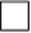 Tratamentul cu atezolizumab trebuie oprit definitiv în cazul reapariției oricărei reacții adverse severe mediată imun, cât și în cazul unei reacții adverse mediată imun ce pune viața în pericol:   Decizia medicului, cauza …………………………………………………………………Decizia pacientului, cauza…………………………………………………………………Subsemnatul, dr.…………………....................................................…, răspund de realitatea şi exactitatea completării prezentului formular.Data: 								Semnătura şi parafa medicului curantOriginalul dosarului pacientului, împreună cu toate documentele anexate (evaluări clinice și buletine de laborator sau imagistice, consimțământul informat, declarația pe propria răspundere a pacientului, formularul specific, confirmarea înregistrării formularului etc.), constituie documentul-sursă față de care, se poate face auditarea/controlul datelor completate în formular.